PAQUETE PANAMA PLAYA Y CIUDAD2 NOCHES EN PLAYA + 2 NOCHES CIUDAD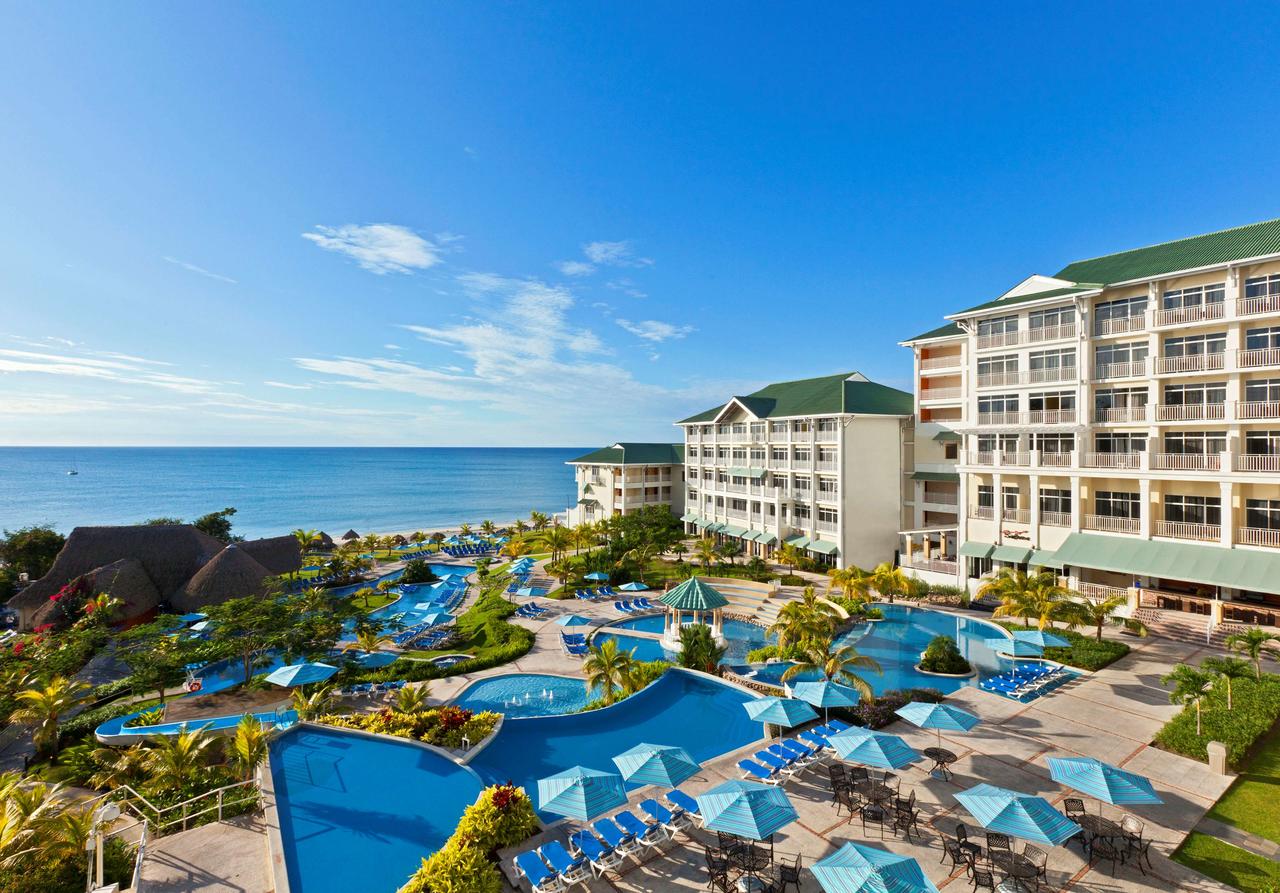 INCLUYE:02 Noches de Alojamiento en Hotel de PLAYAPlan TODO INCLUIDO en Hotel de Playa02 Noches de Alojamiento en Hotel CIUDADDesayunos Diarios en CiudadTraslado Aeropuerto - Hotel Playa - Hotel Ciudad - AeropuertoTour de Ciudad & Canal Entradas Incluidas + Tour de COMPRAS con retorno al Hotel CiudadTarjeta 10% Descuento Exclusiva Restaurante CASA BLANCA Casco AntiguoFREE COVER + Welcome Drink en las mejores Discotecas y Bares de Ciudad PanamáCortesía Botella de Ron Nacional **Tarjeta de Descuentos en Centros Comerciales Multiplaza y Albrook MallCortesía Compras Multiplaza & Metromall mismo diaCortesía SIM CARD (Chip Celular) ***CONDICIONES:Tarifas por persona sujetas a disponibilidad y cambios sin previo aviso.Vigencia 04ENE A 08ABR20. Sujetos a Cambio Sin previo Aviso. Mínimo 2 Pasajeros. Hotel Playa Blanca NO APLICA: 22-25FEB20. Favor Consultar Suplemento.HOTEL PLAYA / HOTEL CIUDADSENCILLADOBLETRIPLENIÑO 2- 5 Años2NIÑO DE6 - 11.9 AÑOSSHERATON BIJAO / WYNDHAM GARDEN$705$461$441Cortesia$171SHERATON BIJAO / CLARION VICTORIA$729$473$449Cortesia$171SHERATON BIJAO / RAMADA CENTRO$705$461$441Cortesia$171SHERATON BIJAO / CONTINENTAL HOTEL$853$545$525Cortesia$219SHERATON BIJAO / RIANDE GRANADA$741$477$465Cortesia$207SHERATON BIJAO / THE EXECUTIVE$805$509$473Cortesia$207SHERATON BIJAO / ALOFT$853$533$513Cortesia$171SHERATON BIJAO / HILTON GARDEN INN$777$509$481Cortesia$171SHERATON BIJAO / OCCIDENTAL PANAMA$729$485$469Cortesia$171SHERATON BIJAO / TRYP PANAMA CENTRO$849$533$489Cortesia$171SHERATON BIJAO / WYNDHAM ALBRROOK$929$573$529Cortesia$219SHERATON BIJAO / RADISSON DECAPOLIS$837$525$505Cortesia$171SHERATON BIJAO / LAS AMERICAS GOLDEN$949$581$545Cortesia$231SHERATON BIJAO / HARD ROCK PANAMA$1,061$637$605Cortesia$171